Publicado en Monterrey, Nuevo León el 19/10/2021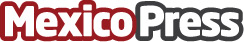 El ahorro voluntario se logra mejor en parejaDe acuerdo a la PROFECO el cuidado de las finanzas es una tarea de dos que ayuda a la conservación de la armonía, estabilidad y conexión de una relación, ya que se alienta a la pareja al buen uso de los recursos para cumplir metas y obtener beneficios a largo plazo como el ahorro voluntarioDatos de contacto:Daniel Barrera 5547478000Nota de prensa publicada en: https://www.mexicopress.com.mx/el-ahorro-voluntario-se-logra-mejor-en-pareja_1 Categorías: Nacional Finanzas Sociedad http://www.mexicopress.com.mx